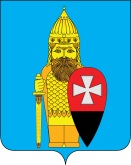 СОВЕТ ДЕПУТАТОВ ПОСЕЛЕНИЯ ВОРОНОВСКОЕ В ГОРОДЕ МОСКВЕ РЕШЕНИЕот 23 сентября 2015г  №  09/06О внесении изменений в решение Советадепутатов поселения Вороновское от 25.09.2014г № 01/04«О закреплении территории поселенияВороновское в городе Москве за депутатамиСовета депутатов для организации приема граждан».Для организации приема граждан и взаимодействия с населением депутатов  Совета депутатов поселения Вороновское Совет депутатов поселения Вороновское решил:  1. Внести уточнения в часы приема граждан депутатами Совета депутатов поселения Вороновское по избирательным округам:Избирательный округ № 1Населенные пункты:   село Вороново, Богоявление, Никольское, Свитино; деревни Безобразово, Бабенки, Бакланово, Голохвастово, Косовка, Львово, Рыжово, Семенково, Троица, Юрьевка, Ясенки, Сахарово, Новогромово, и поселок д/о «Вороново»,  МКД  д. «Ясенки».Депутат – Колыванова Светлана Владимировна- приемный день 1 среда     с 17.00 до 18.00, зал заседания Совета депутатов в администрации поселения, тел.: 8-910-417-37-24Депутат  - Рекута Александр Леонидович – приемный день 2 понедельник с 16.00 до 17.30, зал заседания Совета депутатов в администрации поселения, тел.: 8-926-106-12-57Депутат  - Халтурин Алексей Викторович -  приемный день 3 понедельник  с 17.45 до 18.45, зал заседания Совета депутатов в администрации поселения, тел.: 8-916-549-94-07Депутат – Чайка Александр Васильевич -  приемный день 4 понедельник   с 16.00 до 17.00, зал заседания Совета депутатов в администрации поселения , тел.: 8-903-776-83-32Избирательный округ №2Населенные пункты: пос. ЛМС: микрорайон «Центральный» - дома №№ 18, 19, 22-32, 33, 34., дома микрорайонов «Солнечный городок» с 1 по 5 ,  «Солнечный» - частный сектор; Депутат – Карганова Галина Евгеньевна - приемный день 1 вторник   с 16.00 до 17.00, зал МБУ  «ДК «Дружба», комната № 17, 8-917-523-62-36Депутат -  Кисель Ирина Константиновна - приемный день 2 вторник   с 17.00 до 18.00, зал МБУ  «ДК «Дружба», комната № 17, 8-926-389-56-28  Депутат  - Потаповцева София Хасановна - приемный день 3 вторник  с 17.00 до 18.00, зал МБУ  «ДК «Дружба», комната № 17, тел.: 8-916-142-63-77Депутат - Царевский Евгений Павлович - приемный день 4 вторник  с 17.00 до 18.00, зал МБУ  «ДК «Дружба», комната № 17, 8-917-543-88-92Избирательный округ №3Населенные пункты:  деревни Ворсино, Юдановка; село Покровское, пос. ЛМС: микрорайон «Центральный» - дома №№ с 1 по 17, 20, 20а, 21, частный сектор; микрорайон «Приозерный», «Западный», «Березовая роща»;Депутат  - Ананкин Игорь Павлович – приемный день 1 четверг с 16.00 до 17.00, МУК  «ДК «Дружба», комната № 17   , тел. :8-925-741-10-56Депутат  - Бычков Владимир Николаевич - приемный день2 четверг  с 17.00 до 18.00, МУК  «ДК «Дружба», комната № 17, 8-916-675-02-28Депутат  - Исаев Михаил Кузьмич - приемный день 3 четверг  с 16.00 до 17.00, МУК  «ДК «Дружба», комната № 17, 8-916-361-09-77Депутат – Лошкарев Геннадий Семенович - приемный день 4 четверг  с 16.30 до 17.30, МУК  «ДК «Дружба», комната №  17  , тел.: 8-906-761-19-70  2. Приемный день и время начала приема граждан депутатами Совета депутатов поселения Вороновское оставить без изменений.  3. Настоящее решение вступает в силу с момента подписания.  4. Опубликовать настоящее решение в бюллетене «Московский муниципальный вестник» и на официальном сайте администрации поселения Вороновское в информационно-телекоммуникационной сети «Интернет».  5. Контроль за исполнением настоящего решения оставляю за собой.Глава поселение Вороновское                                                                     М.К. Исаев 